Ответственность за преступления,связанные с жестоким обращением с детьми Действующим законодательством предусмотрено ответственность не только родителей, на иных лиц, но которых возложены обязанности по воспитанию детей, а равно педагогическим работником, другим работником образовательной организации, медицинской организации, организации, оказывающей социальные услуги, либо иной организации, обязанного осуществлять надзор за несовершеннолетним0). Административная ответственность        ст. 5.35 Кодекса Российской Федерации об административных правонарушениях - неисполнение или ненадлежащее исполнение родителями (иными законными представителями) несовершеннолетних обязанностей по содержанию, воспитанию, обучению, защите прав и интересов несовершеннолетнихГражданско-правовая ответственность      ст.ст, 69, 73. 77 Семейного кодекса Российской Федерации -лишение родительских прав, ограничение в родительских правах, отобрание ребенка при непосредственной угрозе жизни ребенка или его здоровьюУголовная ответственность      ст.ст. 105 - 135 Уголовного кодекса российской Федерации - за преступления против жизни и здоровья, свободы, чести и достоинства личности, половой неприкосновенности и половой свободы личности       ст.ст. 150-157 УК PФ - и преступления против семьи и несовершеннолетних         ст. 156 УК PФ - неисполнение обязанностей по воспитанию несовершеннолетнего      ст.ст. 76, 331, 351.1 Трудового кодекса Российской Федерации - недопущение к педагогической деятельности, ограничение но занятие трудовой деятельностью в сфере образования, воспитания, развития несовершеннолетних, организации их отдыха и оздоровления, медицинского обеспечения, социальной защити и социального обслуживания, в сфере детско-юношеского спорта, культуры и искусства с участием несовершеннолетнихКУДА ОБРАЩАТЬСЯ?Комиссии по делам несовершеннолетних и защите их прав, действующих в каждом муниципальном образованииОрганы внутренних делОрганы опеки и попечительстваУчреждения управления социальной защиты населения и организации социального обслуживанияОрганы управления в сфере образования, образовательные организацииОрганы управления в сфере здравоохранения, медицинские организацииОрганы прокуратураУполномоченный по правам человека в Республике КомиСлужба «Детский телефон доверия»8-800-2000-122Прокуратура Республики Коми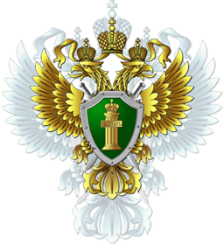 Жестокое обращение с детьмиЧто это такое?Как помочь?Куда обращаться?Внимание!Остановите насилие!....иначе все повторится снова,осознайте это сегодня и остановите сегодня!Сыктывкар 2015ЖЕСТОКОЕ ОБРАЩЕНИЕ С ДЕТЬМИ. ЧТО ЭТО ТАКОЕ?Жестокое обращение с детьми - это не только побои, нанесение ран, сексуальные домогательства и другие способы, которыми люди калечат ребенка, но и унижение, издевательства, различные формы пренебрежения. Жестокое обращение с детьми включает в себя любую форму недопустимого обращения со стороны сверстников, родственников (родителей, братьев, сестер, других членов семьи), опекунов, попечителей, педагогов, воспитателей, представителей органов правопорядка. Жестокое обращение с детьми может являться не только в осуществлении родителями физического или психического насилия над ними либо в покушении на их половую неприкосновенность, но и в применении недопустимых способов воспитания (в грубом, пренебрежительном, унижающем человеческое достоинство обращении с детьми, оскорблении или эксплуатации детей).ФОРМЫ ЖЕСТОКОГО ОБРАЩЕНИЯФизическое насилие - преднамеренное нанесение физических повреждений, которые могут привести к смерти ребенка или вызывают серьезные (требующие медицинской помощи).Возможные признаки!Специфические повреждения (отпечатки пальцев, ремня, сигаретный ожог, разрывы или порезы во рту и т.д.)Признаки плохого ухода (гигиеническая запущенность, неприятный внешний вид, сыпь)Боязнь идти домойОдиночествоПассивное реагирование на больБолезненное отношение к замечаниям, критике, негативизм, агрессивностьЗаискивающее поведение, чрезмерная уступчивостьСексуальное насилие - вовлечение ребенка с его согласия или без такового в сексуальные действия со взрослыми.Возможные признаки!Резкое изменение веса (потеря или прибавка)Замкнутость, стремление избегать любых физических контактов, страхиТрудности в общении с ровесниками, отсутствие друзей своего возраста или отказ от общения с прежними друзьямиНесвойственное возрасту сексуально окрашенное поведениеБеспричинные     нервно-психическое расстройство, депрессия, низкая самооценкаСуицидальные мысли, высказывания или попыткиПсихическое (эмоциональное) насилие - периодическое, длительное или постоянное психическое воздействие на ребенка, тормозящее развитие личности и приводящее к формированию патологических черт характера.Возможные признаки!Задержка физического, умственного развития, различные соматические заболеванияБеспокойство и тревожностьНарушение сна и аппетитаДлительно сохраняющаяся подавленностьСклонность к уединениюАгрессивность, угрозы или попытки суицидаЧрезмерная уступчивость, заискивание, низкая самооценкаНеумение общаться. налаживать отношенияПренебрежение нуждами ребенка - отсутствие элементарной заботы о ребенке (моральная жестокость), недобросовестное выполнение обязанностей по воспитанию ребенка, в результате чего появляется угроза его здоровью или развитию.Возможные признаки!Ребенок одет не по сезону, не по размеруРебенок не мытый, от него плохо пахнетРебенок ослаблен, голоденОграниченный рацион питанияНарушение режима снаОставление детей надолго без присмотраТравмы из-за недосмотра за ребенкомНелеченные заболеванияРебенка не забирают вовремя из детского сада. Либо он не посещает его